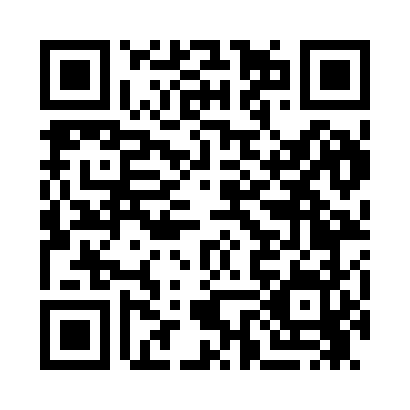 Prayer times for Eagle River, Wisconsin, USAMon 1 Jul 2024 - Wed 31 Jul 2024High Latitude Method: Angle Based RulePrayer Calculation Method: Islamic Society of North AmericaAsar Calculation Method: ShafiPrayer times provided by https://www.salahtimes.comDateDayFajrSunriseDhuhrAsrMaghribIsha1Mon3:115:111:015:128:5110:512Tue3:125:121:015:128:5110:503Wed3:135:121:015:128:5010:494Thu3:145:131:025:128:5010:495Fri3:155:141:025:128:5010:486Sat3:165:141:025:128:4910:477Sun3:175:151:025:128:4910:468Mon3:195:161:025:128:4810:459Tue3:205:171:025:128:4810:4410Wed3:215:171:025:128:4710:4311Thu3:235:181:035:128:4710:4212Fri3:245:191:035:118:4610:4013Sat3:265:201:035:118:4510:3914Sun3:275:211:035:118:4510:3815Mon3:295:221:035:118:4410:3616Tue3:305:231:035:118:4310:3517Wed3:325:241:035:118:4210:3418Thu3:345:251:035:108:4110:3219Fri3:355:261:035:108:4010:3020Sat3:375:271:035:108:3910:2921Sun3:395:281:035:108:3810:2722Mon3:405:291:035:098:3710:2623Tue3:425:301:045:098:3610:2424Wed3:445:311:045:098:3510:2225Thu3:465:321:045:088:3410:2026Fri3:475:331:045:088:3310:1927Sat3:495:351:045:078:3210:1728Sun3:515:361:035:078:3110:1529Mon3:535:371:035:078:2910:1330Tue3:555:381:035:068:2810:1131Wed3:565:391:035:068:2710:09